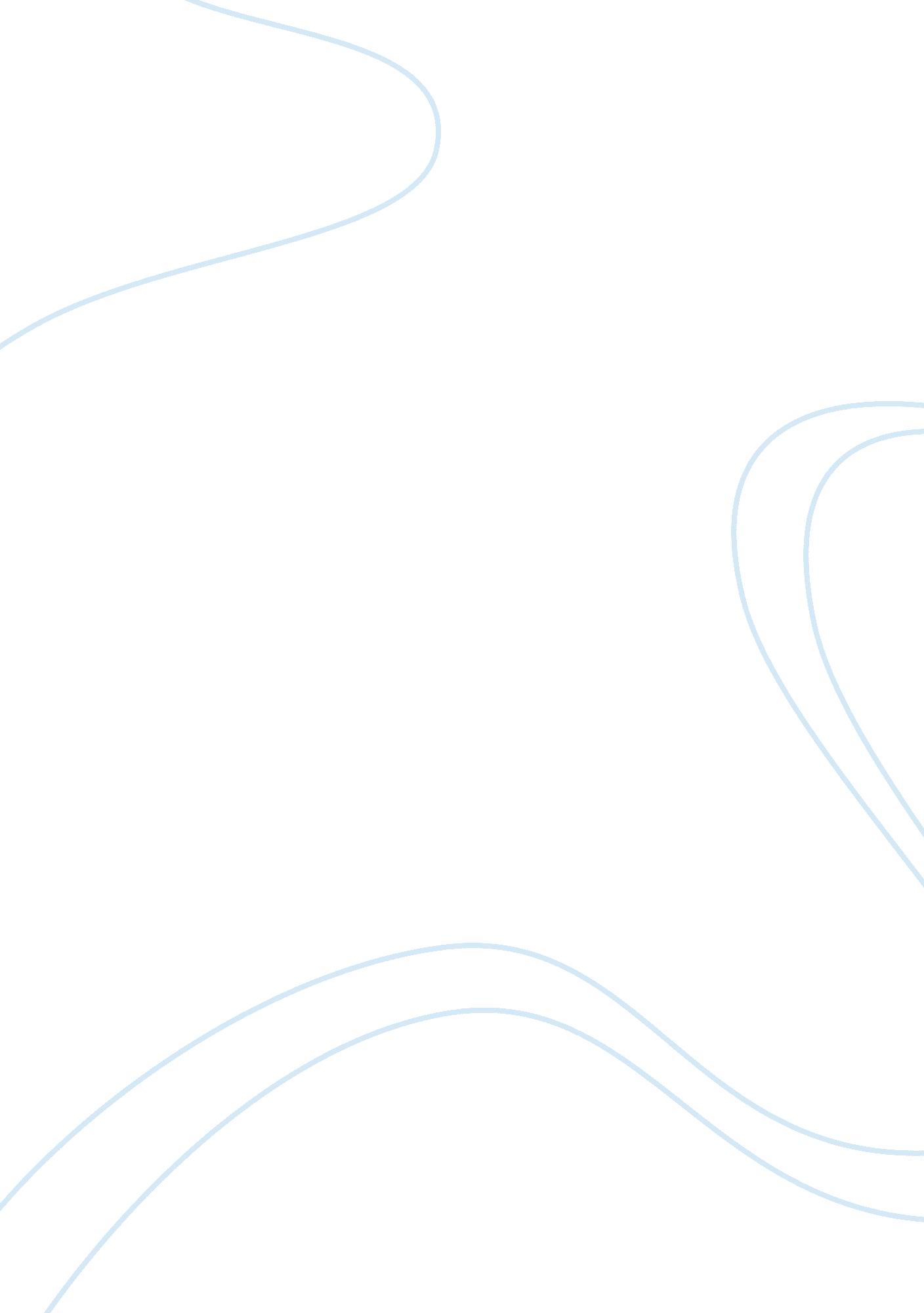 The organisation and projects of asda essay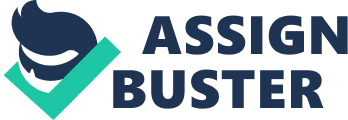 Contents 4. Outcome & A ; Conclusion ASDA is a widely known retail merchant and the 2nd largest company in the UK retail industry. Till now ASDA has established more than 360 supermarkets, pes shops and life shops ( non-food shops ) covering most countries of England and Wales, and it is using the concern more sharply in Scotland and Northern Ireland. After in 1999 being acquired by Wal-Mart, the planetary No. 1 retail giant, ASDA obtained new direction accomplishments and professional cognition to run the concern and its market portion kept turning from so on. ASDA, now portion of Wal-Mart household, is well-known for its “ Everyday low monetary value ” scheme. In order to keep the low-priced concern theoretical account, ASDA has built an imperium that tightly controls its procurance, logistic procedures, stock list direction and in-house selling. The advanced information engineering system ensures the handiness of operation tracking in every shop and studies jobs every bit shortly as possible to steer determination devising at both headquarter and shop degree. It is a antic experience for me to hold an intern in such a large endeavor, which to a big extent broadens my skyline and offer me some cherish penetration to my future calling. 1. 3 Roles & A ; Responsibility As a MBS pupil, I was expected to be a concern consultancy that gives ASDA thoughts about how to take the service providers. For one thing, I helped ASDA staff to finish some fragmentary pieces of work, such as roll uping the information from company proposals and reorganising merchants ‘ informations. For another, it was expected that with the specific concern cognition acquisition in MBS I could analyze the informations collected and so offer a methodological analysis or a model to measure the campaigners that guide the choice procedure. 2. Skills and Knowledge Gained 2. 1 3rd Party Merchandising in ASDA In the first month in ASDA, my colleague pupils and I were working in a 3rd party selling undertaking. ASDA intended to cut down the figure of 3rd party merchants from presently 22 to about 3. Therefore, some ratings of the selling work in ASDA shops are needed. And it besides requires placing the possible public presentation of 3rd party merchants. 2. 1. 1 What is 3rd Party Merchandising Bing a large member in retailing industry like ASDA means it needs to set about merchandise selling activities in the shops. Some allows store employees to manage these activities, but now many shops are necessitating trading be handled by an outside company. These third-party merchants are non direct employees of the shops or sellers, yet they are responsible for managing and puting seller ware. Third-party selling is a fast growth industry ; merely few old ages ago such companies hardly existed. With specific cognition, accomplishments and engineerings, the 3rd party merchants are experts in trading activities such as set uping shelves visual aspects, pull offing in-house stocks, describing stock lists and making publicity runs. It is expected that by outsourcing trading activities to 3rd parties, gross revenues would increase because these experts know how to pull consumers. Harmonizing to the ASDA 3rd Party Merchandising Final Report ( 2009 ) , the gross revenues public presentation of about all classs in ASDA shops became better after undertaking a 3rd party to make the in-house selling activities. Besides, undertaking a 3rd party merchant is to some grade able to take down the operational hazard in concern, as it does non necessitate ASDA to enroll, train and pull off the selling people. What ASDA needs to make is to pay fixed service fee to the 3rd party merchants for the services and maintain some degree of operational supervising and control. When there are jobs in gross revenues due to the selling, ASDA is able to lawfully end the contract and readjust fleetly the selling scheme by engaging other companies to maintain its lost lower limit. 2. 1. 2 How ASDA Reduce Cost in 3rd Party Merchandising ASDA, celebrated for its “ Everyday low monetary value ” motto, is ever seeking ways to cut down cost so that the some nest eggs can be delivered to clients by lower the monetary values of merchandises in ASDA shop. When I got involved in the 3rd party selling, I found that there is surprisingly a big sum of possible benefits ASDA could obtain from these activities. Currently ASDA spends more than 20 million lbs to entire 22 in-store 3rd party merchants. Although these 3rd party merchants be capable of increasing the gross revenues volume and gross, it costs much higher by undertaking them comparing to utilizing internal staff. We compared the labor costs of 7 external selling companies that are demonstrated below: Table 1: Shop Cost per Week Merchant Standard Hours Per Call Weekly Shop Calls Entire Std Hours Per Week Merchandiser Cost Per Week ASDA Colleague Cost Per Week Dee Set 4. 92 5 24. 60 ? 295. 20 ? 183. 76 Schwartz 2 2 4 ? 48. 00 ? 29. 88 Icon 3. 29 5 16. 45 ? 197. 40 ? 122. 88 Hallmark 4. 26 5 21. 30 ? 255. 60 ? 159. 11 Mills & A ; Boon 1. 69 Once every two hebdomads 0. 845 ? 10. 14 ? 6. 31 Blue Gem 1. 02 1 1. 02 ? 12. 24 ? 7. 62 The Network 0. 83 1 0. 83 ? 9. 96 ? 6. 20 Entire Call Cost/Week ? 828. 54 ? 515. 77 Beginning: ASDA 3rd Party Merchandising Final Report 2009 Table 2: Shop Cost per Annum Shop Cost Per Annum Entire Estate Cost Per Annum Merchant Merchandiser Cost ASDA Colleague Cost Merchandiser Total Cost ASDA Colleague Total Cost Entire Potential ( Savings ) Per Annum Dee Set ? 15, 350 ? 9, 556 ? 5, 434, 042 ? 3, 382, 691 ? 2, 051, 351 Schwartz ? 2, 496 ? 1, 544 ? 883, 584 ? 550, 031 ? 333, 553 Icon ? 10, 265 ? 6, 390 ? 3, 633, 739 ? 2, 262, 003 ? 1, 371, 737 Hallmark ? 13, 291 ? 8, 274 ? 4, 705, 085 ? 2, 928, 915 ? 1, 776, 170 Mills & A ; Boon ? 527 ? 328 ? 186, 657 ? 116, 194 ? 70, 463 Blue Gem ? 636 ? 396 ? 65, 557 ? 40, 810 ? 24, 748 The Network ? 517 ? 322 ? 183, 344 ? 114, 131 ? 69, 212 Sums ? 43, 084 ? 26, 820 ? 15, 092, 008 ? 9, 394, 775 ? 5, 697, 233 * Datas in both charts based on 354 ASDA shop ( Blue Gem merely in 103 shops ) **Merchandiser hourly rate based on ? 12, ASDA colleague hourly rate based on ? 7. 47 Beginning: ASDA 3rd Party Merchandising Final Report 2009 From the statistics above, it is clear that the merchant cost is much expensive than ASDA employee pay disbursement. The entire cost per annum is more than 5 million lbs higher than co-worker cost, which besides means theoretically talking there is a possible to salvage 5 million by take downing the merchandiser hourly rate to the same degree of co-worker pay. Of class it is impossible for merchants to supply such a low service rate, but ASDA could negociate with them to give a better offer and lower monetary value, which would convey at least 2 million lbs salvaging. To accomplish the economy, ASDA intends to cut the figure of current selling service providers from 22 to about 3, to whom ASDA can increase its dickering power by providing a large contract that any merchant can barely decline. If this alteration implemented successfully, it is predicted that a 5-8 million cost can be reduced. 2. 1. 3 Findingss from Trading Cost Salvaging This narrative tells me that we need a broader penetration of concern when doing a strategic determination. Although the labour cost of 3rd party merchant per hr is merely several lbs higher than that of ASDA co-worker, when sing the graduated table of ASDA concern ( approximative 360 shops in UK ) it turns out to be a immense sum of outgo which has the possible to be reduced. In many state of affairss, people may disregard or pretermit this little facet of operation ; and ASDA pays attending to this job and research another manner to better its cost control, which, in my apprehension, is the most important value in retail industry, as clients normally feel like purchasing low-price merchandises in a shop. It remains me another celebrated narrative sharing in Wal-Mart and ASDA. Wal-Mart found a manner to cut down its cost by cutting the bundle boxes of merchandises. A box costs merely 1 or 2 pence ; but since there are enormous of stocks sold in Wal-Mart, the entire cost of these boxes was billion US dollars. It besides needed money to pay for employees who took the merchandises out of the boxes and cleaned the useless boxes after so. Therefore, Wal-Mart asked sellers cutting the external boxes, which reduced one million millions of dollars cost for the giant. I ever admire ASDA ( and Wal-Mart ) for its cost control and direction. And before I went to ASDA house, I regarded that ASDA was making highly good and there was few methodological analysiss to go on to cut down cost. However, from the labor cost comparing above, another 1000000s of cost economy is accomplishable by fastening the selling direction, which helps to consolidate ASDA ‘ s nucleus competitory advantage in the UK retail industry. Then I realized why ASDA and Wal-Mart are able to set up an imperium in the universe in a just-40-year clip: the company could continuously happen the jobs and give possible solutions in the concern which the rivals could non happen or recognised these jobs and solutions much latter. That is one of the most important virtues how Wal-Mart leads the industry, from which other companies and man of affairs should larn and acquire inspiration. 2. 2 Store Observation During the working procedure of the 3rd party undertaking, I have learned new cognition about how to prosecute into a new concern every bit shortly as possible at the really get downing. Although most of my clip in ASDA is spent in the caput office, I have visited local shops as it is important important to cognize the existent concern patterns of ASDA whose major gross is from minutess at shop degree. It is non an appropriate manner to transport out the company undertakings merely using theories, concern theoretical accounts or charts in books, and sitting in the office without some degree of understanding about how truly merchandising activities in ASDA shops go on. Observation should be the first measure, and to a big grade one of the most of import 1s, that can offer a basic mentality of concern operation. 2. 2. 1 The Need for Store Walking Bing a pupil without any working experience in retail industry, I had wholly no thought about what in-house selling is and who the 3rd party merchants are. In the beginning I searched for academic documents and mentions about third-party selling from the Internet, and turned to ASDA co-workers for official certifications, but it was hard to construct an overall in-store selling processs in head because of the complexness and diverseness in written documents. As a consequence, my colleague pupils and I decided to see the ASDA shops in Manchester to roll up first-hand information by ourselves. 2. 2. 2 How to Make Store Walking Before traveling to the shops, my fellow pupils and I did research in advanced and created a list of observation so as to roll up as much information as possible in a short period of clip. Besides, the co-workers in ASDA House procurance squad gave us tonss of support and suggested us what we should make during the walking. The list is shown below: Sign in via co-worker entryway ; Take a general shop walk. It is an wholly different experience as a shopper than when looking from a work position. Look at: The full scope of merchandises ASDA sells ; The figure of co-workers working in shop ; The profile of ASDA clients – who are they? What are they purchasing? Expression at shelves: Are they full? Are they tidy? What is losing? Is at that place any relation to clip of day/week? Observe people working in shop: Colleagues in ASDA unvarying – what are they making? E. g. if they are make fulling shelves – what shelves? If they are non make fulling shelves what are they making as an option? Peoples working non in ASDA unvarying – these are likely to e merchants – what are they making? If they are make fulling shelves, how does their trade name expression compared to the remainder of the scope? Better or worse? Chat to co-workers Ask co-workers about the merchants who come into shop and what is their position. Do they make a good occupation or non. What do they make that is or is n’t assist? 2. 2. 3 The Findingss from Store Walking It was a antic experience working in a shop being a staff instead than a shopper. We followed the guideline above to transport out our observation, for illustration, checked the division of different classs such as herbs, confectionary, soft drinks and cosmetics, checked the handiness in shelves of every class, and observed whether the Shelf Edge Label ( SEL ) of merchandises were right. Through detecting the public presentation of merchants, I gained a better thought about how the general in-house selling operation are carried out: foremost, the merchants check the handiness of each class, and scan the saloon codification of merchandises which are about or already sold out in shelves by a manus device ; secondly, merchants go to the dorsum and convey out the merchandises which need to be refurbished and so put them on shelves tidy and clear ; thirdly, record the figure of stock refurbished and put the stock list informations into information engineering system ; eventually, merchants clean the trash and damaged stock. Through in-store observation, on the one manus I get a better apprehension of trading path map, and I besides find some jobs in the operation, on the other manus. When walking in the shop, it could be seen that certain shelves were untidy and some SEL were losing ; a figure of merchants gossiped together alternatively of making their occupations, which means there were jobs in trading efficiency. What impressed me most was that a client came to me for aid because the Piper nigrum pulverization he wanted was out of stock on shelf. And so I spoke to a shop merchant and asked whether there was still inventory. But the merchant gave the client and me his let downing answer no less than 15 proceedingss. The client showed his unsatisfactory to the work efficiency and the stock direction in ASDA and he said he would travel to Tesco following clip. Obviously observation is a good manner to entree the cognition about how concern is running at different degree. Besides in shops, in ASDA place office how white neckband employees do their occupations can be observed to happen out the function they should play and they are playing, whether there is any struggle or inefficiency in demand of managing to better overall public presentation. This observation experience besides has changed some of my sentiments towards making concern. I had believed that through advanced computing machine engineering and study system, the managerial degree could obtain adequate information to do the determination and scheme. However, it turns out to be incorrect. Some little jobs in concern can non be indicated via the Numberss in the fiscal study but these jobs have a possible to do harm in the operation. For illustration, if the job doing unsatisfying shopping experience mentioned in the prevues paragraph remains unresolved, more clients may exchange their purchasing in ASDA rivals like Tesco, Sainsbury ‘ s and Morrison, and ASDA would lose its market which would likely restrict its dickering power with providers. Then the low-priced scheme might be constrained which would merely do state of affairs even worse. As a man of affairs or concern consultancy, one should maintain his/her eyes unfastened and be sensitive about the unhealthy operation in the company concern. Besides there are some restrictions I found about making the observation. For illustration, it is clip devouring and what we observe at one clip is merely a little graduated table of the concern. The gross revenues public presentation of retail industry is extremely affected by the different whether, day of the months and seasons. Even within 1 yearss there are peak times and bottom times of gross revenues. For illustration, the gross revenues of ice pick would be expected to top out at June because of the hottest conditions ; shopper would purchase more goods on vacations ; more people are likely to see ASDA shops during tiffin interruption or off the work in a twenty-four hours. It will be even more complicated when sing so many different classs ASDA sells in shops. As a consequence, it needs a long-time and regular observation in order to derive a deeper apprehension of the gross revenues in stores and how merchandising activities are done. It can non be known how really the selling activities affect the whole ASDA concern fiscal public presentation merely by observation. Reports and analysis from a broader position and range are necessary as complements of observation which aid to look into the general strategy of retailing. As the ASDA houseman lasted for merely 12 hebdomads, it was non practical for me to take a longer observation in shops. Therefore, some apprehensions about 3rd party selling remain ill-defined and inaccurate, which requires farther research and probe via other ways. 2. 3 The Tender for Suppliers In late 2009, ASDA started to transport out a public stamp for trading services providers. In the first measure, ASDA sends Proposal for Request ( PFR ) to bidders and collected general information about company history, fiscal state of affairs, and installations and so on. About 9 to 10 companies giving best replies will be chosen and invited to give a presentation about how they will turn over out the undertakings in the send measure and eventually 3 merchants will be selected to implement the undertaking. The nucleus inquiry in the stamp is how to measure and prioritize the providers, in what ways, from what positions and by what standards. 2. 3. 1 The Suppliers Most of the 10 companies have established for at least 10 old ages and have extended experiences in field gross revenues country and in supplying market analysis and proficient solution for retail merchants. Some of them have been already working for ASDA straight, like Dee Set and CPM but others remain unknown. These companies are good at trading a broad scope of merchandise classs and equipped with advanced information engineering system which ensures the effectual and efficient control and direction. They use insight and influence to give their clients cutting border solutions which are implemented through in-house gross revenues squads. All of these companies are esteemed and have received awards and built repute in the industry and have established harmonious relationships with merchandise providers and sellers within UK and worldwide. 2. 3. 2 The Difficulties in Measuring Suppliers When I took involve in the undertaking, I found that there were several troubles to understand and measure the public presentation of the providers after roll uping the informations: 1. Information about Suppliers Unknown 7 out of the entire 10 providers have no direct concern contract with ASDA. What we can cognize are based the responds of PFR and other second-hand information and in some state of affairs these sum of information are non dependable plenty to steer to do a determination in such a large undertaking. Besides, in the PFR of a figure of information of some providers about fiscal position, current contracts or installations and equipments remain unclosed which makes it even hard to measure the companies ‘ public presentations. 2. Information about Suppliers Non-quantifiable Although the general company public presentations can be observed in fiscal studies, some cardinal public presentation indexs ( KPIs ) are non-quantifiable, for case, efficiency of selling, study and communicating engineering they entree, accomplishments and cognition in different classs, corporation civilization and repute, and staff motive. These non-quantifiable features are considered as the most of import parts to measure a provider, but there is no an effectual method to compare these KPIs of every company. 3. Information about Suppliers Diverse In the PFRs and presentations, services providers adopted different theoretical account to form informations and give the undertaking proposal. For illustration, some companies listed dislocation of the cost, spliting it into fees in planning, preparation, salary, IT installations, while some other companies divided it into history commanding, accreditation, direction, executing and cardinal support. And in the proposals, the organizational construction and IT system adopted by different companies diversified each other which can barely do a reasonable comparing. Even the bing information, Numberss and informations are inaccurate as most of them are estimated 1s as they are non and they can non be carefully and intricately tested and verified. 2. 3. 3 The Way of Evaluating Process We were seeking to choose merchants who offer lowest monetary value and at the same clip supply the best services that can boots the gross revenues. But when it comes to engaging and undertaking third-party merchants, each concatenation approaches the service otherwise. This is because KPIs are established after a selling company is chosen, with companies and parametric quantities changing. Elementss that vary include which categories the service provider will manage, what services will be included, which sellers will be serviced, what the hr demands will be in and out of season, and how the selling company will be compensated. Because of the troubles mentioned above, in the beginning we were confused and worried about the undertaking. I thought it was excessively complicated for me to complete such an of import undertaking as we are merely pupils who have no thought and experience in the industry. But things went on better so. The staff in ASDA gave us a batch of support. Adam Davis, the purchasing director in procurance squad and leader of 3rd party selling stamp undertaking, said: “ The purpose of this stamp is to give ASDA 1000000s of salvaging. We do n’t necessitate to care excessively much about the hereafter gross revenues, because it is the selling division ‘ s responsibility. What we need to make is to maintain cost every bit low as possible. If we cut down the cost by 30 per centum while the future gross revenues bead by 20 % , so we still make net income. ” He besides mentioned that ASDA is a bold company and if there is a proposal that has a 70 per centum, or even 60 per centum opportunity to do net income, so ASDA will make it. These gave us guidelines that focused on cost-control orientation. We referred to Resource-based View and created a scorecard of companies by measuring and ranking the monetary values those providers offer, their turnover in the current 5 old ages, the figure of their employees, the experiences they have, the engineering they adopt, how long they have been established and what awards and certifications they have and so on. Through this scorecard we can hold some apprehensions about which companies own the resources and possible to transport out ASDA program in a lower cost. To get the better ofing the losing and diverse information, we MBS pupils collected incorporate kinds of information by reaching the providers and bespeaking them to make full up our questionnaire. Finally all informations were ready and my teammates and I successfully built up the scorecard. 2. 3. 4 The Findingss It was a rough experience of doing a opinion in a complex concern program but eventually we completed the undertaking and created a manner that provided mentions for farther work. During the procedure, I had felt confused and helpless at first ; but finally I found several factors that could steer determination devising. 1. Company Goal Decision devising should assist to accomplish the company end. As the scheme of ASDA is to cut down cost, in this 3rd selling undertaking, the most of import step of the providers should be the probe about how the providers can cut down cost for ASDA. The responsibility of procurement people is besides seeking for the lowest and best providers. Therefore, it is rational to take the providers who could offer a low hourly rate for trading activities. However, it does non intend that low cost is all we need. We must leverage low cost and return on investing, but here low cost is more of import. In the ASDA concern theoretical account, merely when low-priced scheme is achieved, ASDA can sell its goods in lower monetary values so rivals ‘ , and this is perfectly attractive for clients ‘ mundane life ingestion. After placing the corporate end, it becomes much easier to do a determination that fits the scheme of the company. 2. Corporate Culture In ASDA ‘ s corporate civilization, creativeness and hazard pickings are encouraged and people ‘ s attempt are appreciated. This besides gave me way to complete the undertaking. Although these were some degree of uncertainnesss to transport out the stamp and future occupation, ASDA encouraged people to make the undertaking if there is a possibility to accomplish the end. As a consequence, in the evaluating procedure, informations appraisal and concern prognosis were accepted by ASDA at this phase. If the company encouraged hazard turning away, so this stamp may non be able to transport out because the hereafter concern was difficult to precisely foretell. This is besides one factor that guides me to finish the undertaking. To sum up, corporate end and civilization are cardinal factors in concern. When doing a strategic determination, one should guarantee that the scheme fits the company overall end and corporate civilization. In contrast, when some jobs or troubles bing in determination devising, one could mention to overall end and see company cultural factors which could assist to do a right determination. 3. Problems Found During ASDA Intern It is non ever a happy journey working in ASDA, in some state of affairss I besides found jobs and troubles that frustrated me a batch. However, these jobs inspire me as good, and from which I can larn the manner to undertake them when I meet the similar issues in my future calling. 3. 1 Contradiction between Work and Dissertation 3. 1. 1 The Problems The first job I met in the houseman is the contradiction between ASDA work and my thesis subject. What ASDA wanted us to make were fragmentary pieces of work: collection informations, make fulling scorecard and so on. Even in the 3rd party selling undertaking in which we had work for about 2 month, we had small chance to travel in deeper to see the whole stamp procedure and consequence. As an external and temperate staff, I was non permitted to entree some company information because of the confidential understanding. As a consequence, it was rather hard for me and my group mates to compose an outstanding, in-depth thesis associating to what we were making during the ASDA houseman. In the first 2 months, we were merely making the ASDA occupations unpaid and had wholly no thought about our thesis subject. When the thesis subjecting deadline was nearing, I felt highly nervous and defeated, non cognizing what to make and what to compose. 3. 1. 2 Solution After discoursing with my co-worker pupils, I decided to turn to our supervisor Dr Leo McCann for aid. We set up meetings with Dr McCann and explained our state of affairss to him. Dr McCann suggested us to believe out another subject about ASDA other than what we were making and started our research instantly. We adopted his advice. Having read books and mentions, we made up our head that concentrating our thesis on ASDA people direction and high public presentation work system. In order to complete our thesis on clip, we created a timetable about what we should make in the last 6 hebdomads. And so in the first hebdomad we talked to the company and our line director in order to acquire blessing for transporting out interview and questionnaire in ASDA place office and at the same clip we would complete the undertakings they gave us. Geting the license, we started to construct interview inquiries and questionnaire in the 2nd hebdomad and intended to roll up all the informations needed in the 3rd hebdomad and so began our authorship. Following purely the timetable, everything went on smoothly and our thesis authorship was back on path. 3. 1. 3 Deduction I consider the contradiction between work and thesis as the most pressing job during my internship because I will lose my grade if I can non complete the thesis on clip. There were chiefly 2 grounds doing the job. On the one manus, I did non make a timetable at the really get downing. In the first 6 hebdomads I merely worked for ASDA and wasted our clip that should be used in our thesis. I did non set everything in order which delayed the thesis procedure. On the other manus, I did non speak to our supervisor or line director every bit shortly as possible. Merely when I found that thing became worse did I turn to them for aid. From this experience, in the future occupation it is necessary to make a timetable for any undertaking at the beginning and follow it in order to complete undertaking on clip, and the timetable will assist to place the bing jobs, non allow them being discovered when deadline is coming. If some jobs found, it is important to talk to others to place solutions every bit shortly as possible. Communication is peculiarly imperative in concern and make non be afraid to speak to others. 3. 2 Conflict in Teamwork 3. 2. 1 Problems Working as a squad frequently causes communicating and coordination jobs, and those associating to “ fair ” undertaking part. One important issue during the houseman was the struggle in understanding about undertaking. For illustration, when planing the questionnaire about human resource direction in ASDA, I preferred to inquire same inquiries to all the interviewees while others believed that specific inquiries should be asked to people working in different division. I argued that inquiring same inquiries was easy to analyze and compare the result ; but my teammates insisted that different inquiries would supply more exact feedback and informations. Diverse sentiments sometimes brought tenseness among group members. Another issue was in some occasions one member in a squad did an easier occupation than the other did, which others felt unjust. 3. 2. 2 Solution In order to make a consistent apprehension of what we were making and what we should make, my co-workers and I set up regular meetings in ASDA. To work out the struggle, each side with ain thought provided theories, groundss to back up his/her sentiment and explained why the occupation should be done in that manner. It was non a wrangle but a friendly treatment. A “ the minority is low-level to the bulk ” rule was adopted to make an apprehension. When 1 was still unconvinced, we put all thoughts down and turned to ASDA co-workers and listened to their suggestions as they had abundant experiences in both squad working and expertness. Sometimes all of us compromised and tried to take different sentiments into history. To get the better of the jobs about “ just engagement ” , we divided one undertaking into different subdivisions, set up leader in each single subdivision and every member got involved in all subdivisions and reported to the undertaking leader, and concluding we integrated all subdivisions into one study. This to a big extent ensures everyone doing part to the group and it is accepted by member. However there are still some restrictions in the solution: it constrains the productiveness as every member needs participate in every subdivision ; work would be delayed if the one can non complete his/her occupation on clip ; the concluding study might non be consistent and logical because every subdivision is completed by different people, and it requires one member to set the study which may be regarded as an extra “ unjust ” occupation. 3. 2. 3 Deduction It is natural that struggle happens in teamwork. In this state of affairs, communicating is needed to make a common apprehension. Evidences should be provided in doing a statement in order to convert others. When there are still jobs in different sentiments, it is a good manner to turn to experts for advices or arbitrations to undertake the jobs. Sing to fair engagement in teamwork, it is impossible to accomplish an absolute carnival for every one. Completing the undertaking should be prioritised and as a squad we need to concentrate on corporate involvement alternatively of sing much about personal benefit. For those who are more capable, they should take more duties so as to derive an outstanding consequence. However, each group member should endeavor to do parts and free-rider should be punished. 4. Outcome & A ; Conclusion During the 3-month-long work in ASDA House, I learned sum of imperative experiences as a member in the retail industry. There is tonss of merriment working in ASDA while at the same clip I overcame defeats and jobs in three months. It broadens my skyline and offers me betterments in many facets. 1. Interpersonal and Teamwork Skills Through the experience of working in a squad in ASDA, I have grown to be more piquant, more confident and more effectual in what I do. I learned how to organize with my teammates and the ways to work out struggles. I myself became more willing to take part in corporate undertakings as my attempt will be appreciated by others. 2. Communication Skills The experience has exposed me to people and experts in retail industry and had some of the most hearty experience with them. When I get confused about concern operation and my thesis, co-workers in ASDA give me tonss of advices and thoughts and portion with their ain experience which is of great aid. I ‘ d ne’er thought I have meet some truly nice people and made a good figure of friends. 3. Business Analytical Skills I have learnt to believe more critically in the concern operation. I did a batch of work and solved a batch of jobs. I learn to believe a caput, program and be prepared. Always try to larn all you can. I was given really utile feedback and encouragement by Adam which was really nice and apprehended. The many illustrations of critical thought applied include: the wide penetration of concern activities, the importance and restriction of observation, the manner to steer determination devising, the method to measure providers in a stamp. As a MBS pupil, when I graduate I would wish to work as a consultancy in fast ingestion or retail industry in my future calling. Some of the companies I have in head are local big corporation such as Wal-Mart, Unilever, and P & A ; G. For a long tally I intend to explicate my ain company and develop my ain merchandises and concern theoretical account, trusting them would be successful and do a alteration in the universe by assisting people in some manner. Through the completion of the ASDA houseman, I believe it has brought approximately many benefits in my life and calling ends. It offers me concern penetration and understanding about the industry, the professional accomplishments required in finishing undertakings. Furthermore I have seen some failings in myself. I believe how I would accomplish my calling end is through, networking, farther constructing my accomplishments in concern direction and professional communicating, derive more experiences and possibly farther instruction subsequently on. 